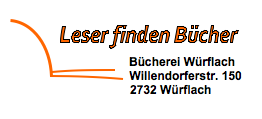 Liebe Leser!Wegen Terminüberschneidungen verschieben wir das „Les´n und Los´n“ vom 14.09. auf den 21.09.18Urlaubszeit = LesezeitWir sind den ganzen Sommer für Sie da!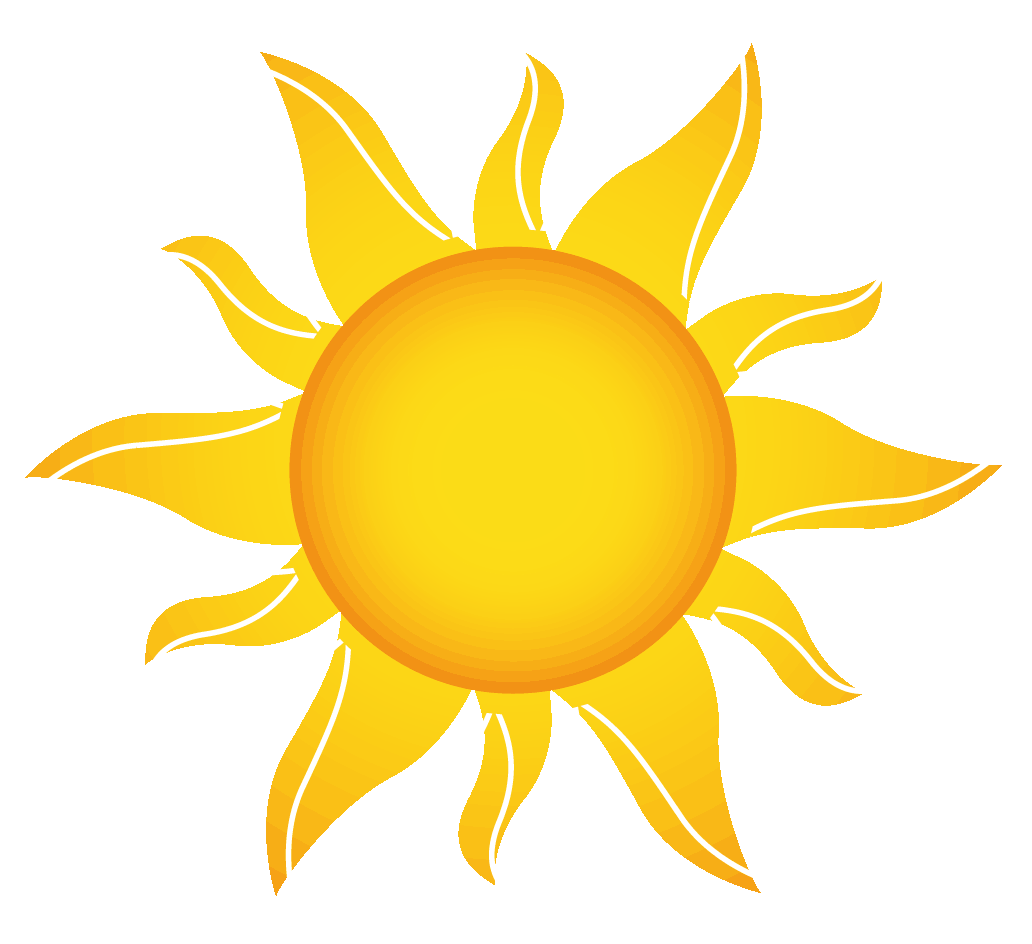 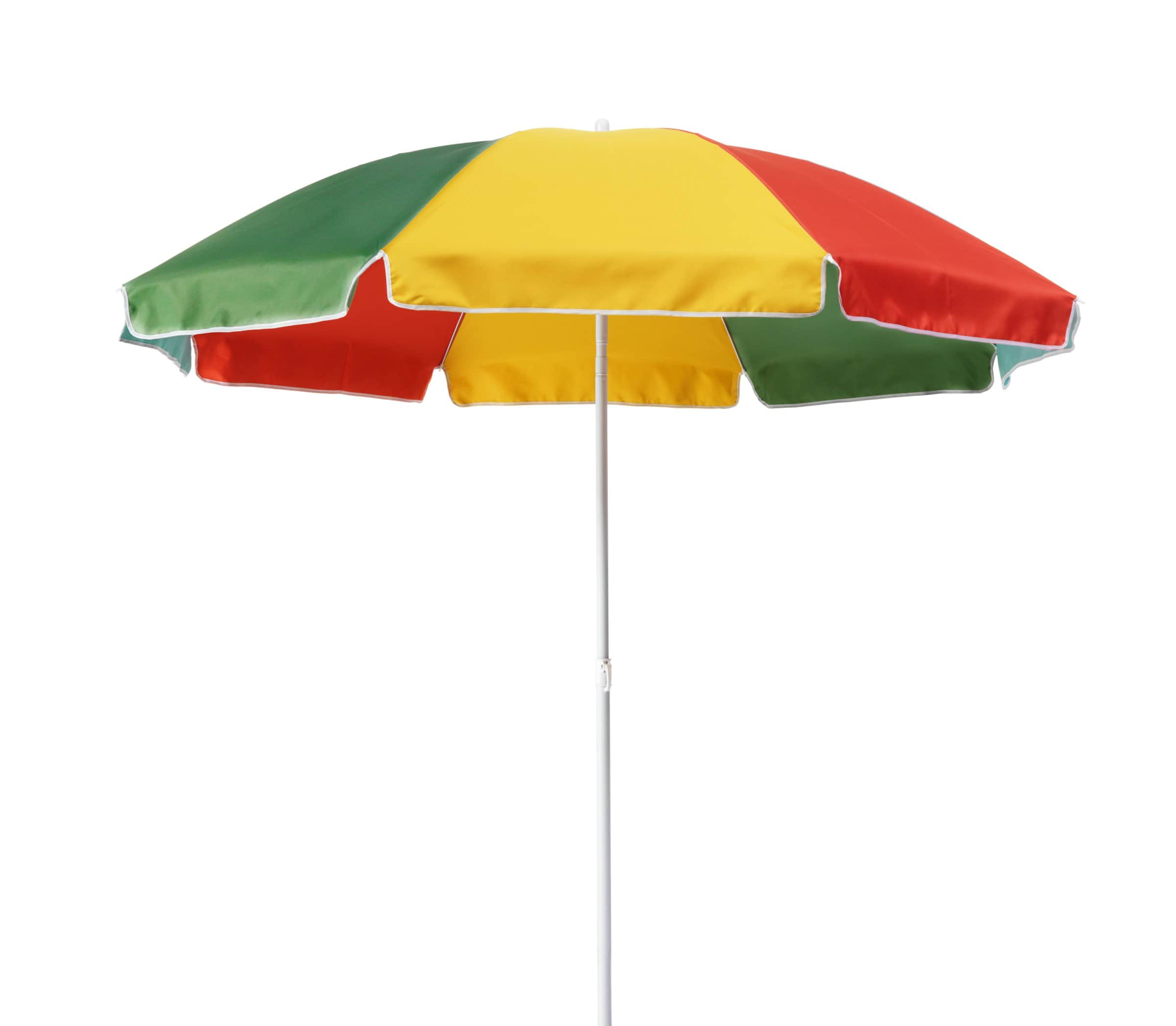 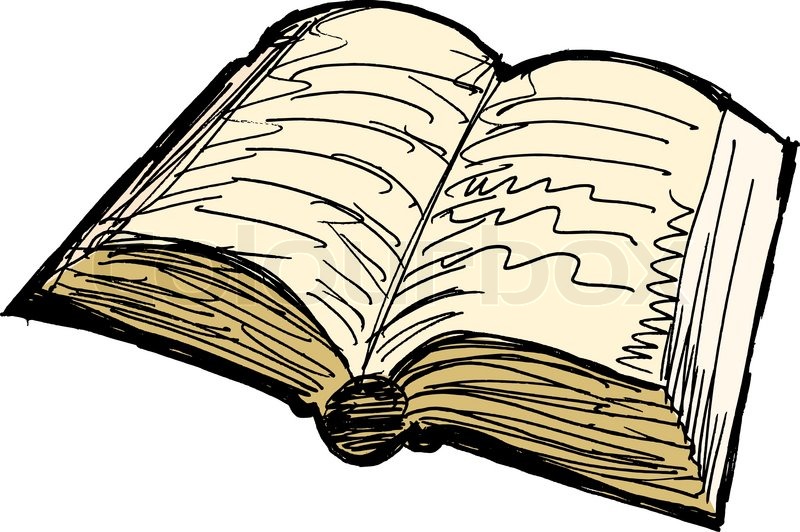 Wir freuen uns auf Euren BesuchDas Bücherei-Team